      Fotbalová asociace České republiky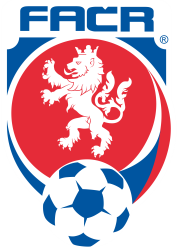 	                 Řídicí komise FAČR pro Moravu	                       Na Střelnici 39, 779 00 Olomouc                        DK FAČR ŘK M dle § 89 odst.2 písmena a), zahajuje disciplinární řízení¨Jednání DK FAČR ŘK M se uskuteční ve středu 31. října 2018 se začátkem ve 13. hod. na sekretariátuŘK FAČR M v Olomouci.                                        V Olomouci 29. října 2018                                     Milan Lapeš, v. r.                                                                                                           předseda DK ŘK FAČR MČísloNázev soutěžeČíslo zápasuDružstvoOsoba/hráč1.DR2018192922Fortuna MSFL2018003A1A1301UničovDostál Dušan (97010820)2.DR2018192921Fortuna MSD-D2018003A2D1305RosiceKršák Michael (91030440)3.DR2018192918Fortuna MSD-E2018003A2E1308Nový JičínPyclík Ondřej (93051166)4.DR2018192917Fortuna MSD-E2018003A2E1305Heřmanice Slezská Andrejko Jakub (91051115)5.DR2018193180MSDL ml.2018003D1A1305OpavaVašek Martin (02021059)6.DR2018193182MSDD-D ml.2018003D2D1302KyjovSušánek Marcel (03060538)7.DR2018193177MSDD-E st2018003C2E1303ProstějovMakowski Martin (00011465)8.DR2018193186MSDD-E ml.2018003D2E1301HFK OlomoucŽivný Daniel (02041120)9.DR2018193175MSDD-E st2018003C2E1301HFK Olomouc Fleischmann Filip (00050821)10.DR2018192923MSŽL U 152018003E1A1101KarvináHruška Ondřej (04010565)11.DR2018192926MSŽD-U 15-D2018003E1J1104FŠ TřebíčBrabec Matěj (04061283)8 ŽK12.DR2018193077Fortuna MSFLHulínJosl Tomáš (84110776)13.DR2018193078Fortuna MSFLHodonínŠustr Patrik (98060741)4 ŽK14.DR2018193107Fortuna MSFLUherský BrodKovář Jiří (91031511)15.DR2018193108Fortuna MSFLOtrokoviceKaizar Patrik (91041602)16.DR2018193113Fortuna MSFLRýmařovŠupák Tomáš (85072254)17.DR2018193115Fortuna MSFLUničovVejvoda Roman (81090380)18.DR2018193112Fortuna MSFLPetřkoviceBaranek Radim (88080643)19.DR2018193120Fortuna MSFLValašské MeziříčíMatyáš Jiří (99050529)20.DR2018193109Fortuna MSFLHlučínMálek Jaroslav (91070649)21.DR2018193117Fortuna MSFLHodonínŤok Tomáš (95020098)22.DR2018193118Fortuna MSFLHodonínFojtík Petr (95071174)23.DR2018193124Fortuna MSD-DŽdírec nad Doubr.Novotný Pavel (90080928)24.DR2018193127Fortuna MSD-DRosiceKugler Michal (93040486)25.DR2018193128Fortuna MSD-DPolnáČížek David (92021340)26.DR2018193098Fortuna MSD-DStará ŘíšePlichta Antonín (95030313)27.DR2018193125Fortuna MSD-DStráníFruhauf Patrik (90011142)28.DR2018193121Fortuna MSD-DBlanskoBuchta Radek (89041674)29.DR2018193100Fortuna MSD-DSokol TasoviceGarčic Michal (98100158)30.DR2018193095Fortuna MSD-DSokol TasoviceHrazdílek Lukáš (95100902)31.DR2018193126Fortuna MSD-DŽďár nad SázavouNedvěd Jan (93051655)32.DR2018193099Fortuna MSD-DHumpolecMaršík David (94041542)33.DR2018193096Fortuna MSD-DHumpolecPešek Jan (95030094)34.DR2018193106Fortuna MSD-EKozloviceChudoba Kamil (98060236)35.DR2018193102Fortuna MSD-EŠumperk.Jurásek Robert (90081466)36.DR2018193105Fortuna MSD-EŠumperk.Macura David (94121084)37.DR2018193104Fortuna MSD-ESlavičín.Horáček Daniel (94101604)39.DR2018193103Fortuna MSD-EOpava BSwiech Jakub (92050701)40.DR2018193092MSDL st.Zbrojovka Brno Kramár Erik (01071628)41.DR2018193094MSDD-E stVítkovice Snokrot Martin (01030595)42.DR2018193089MSDD-E ml.BílovecSchaumann Jakub (03080121)